ANALISIS FAKTOR-FAKTOR YANG MEMPENGARUHI PERATAAN LABA PADA PERUSAHAAN CONSUMER GOODS SEKTOR MAKANAN DAN MINUMAN YANG TERDAFTARDI BURSA EFEK INDONESIA TAHUN 2017-2019SKRIPSIDiajukan Untuk Memenuhi Salah Satu Syarat Guna Memperoleh Gelar Sarjana Akuntansi (S1) Pada Jurusan Akuntansi Fakultas Ekonomi Universitas Muslim Nusantara Al-Washliyah Medan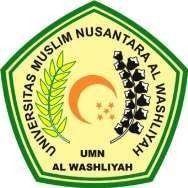 Oleh :Fittri Yanti Ritonga 173214155PROGRAM STUDI AKUNTANSI FAKULTAS EKONOMIUNIVERSITAS MUSLIM NUSANTARA AL WASHLIYAH MEDAN2020